Приложение 1к Положению о наградном листе «Грамота» Министерства промышленности и торговли Донецкой  Народной Республики (пункт 3)Образец наградного листа «Грамота»Министерства промышленностии торговли Донецкой Народной Республики  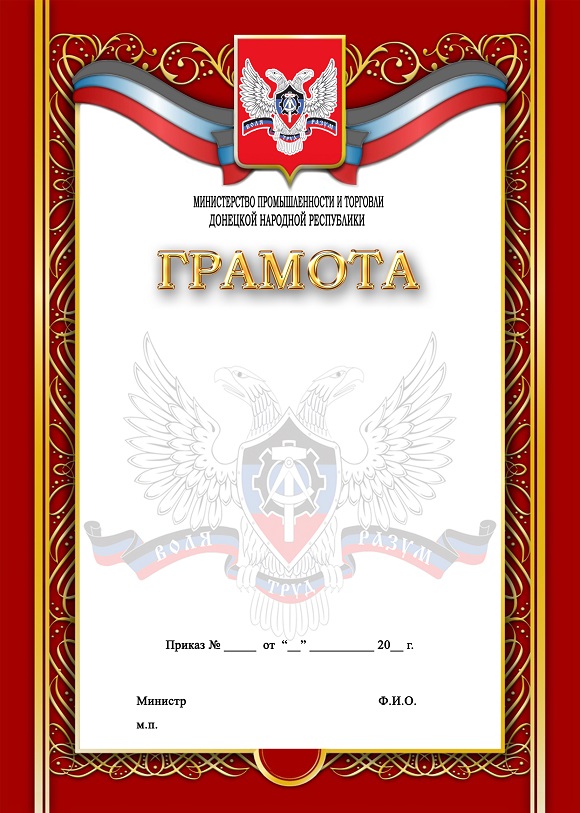 